We Can! Book 4 Unit 3: My House 1. Listen, unscramble the letters, and write the words. 2. Read and circle T or F for each sentence. 1. There is a TV between the sofa and the armchair.  T   F2. There is a rug under the bed.				    T   F3. There is an armchair opposite the sofa.		    T   F4. There is a rug in front of the bed.			            T   F5. There is a fridge behind the door.                            T   F		             3. Listen and number the pictures. Then write. [Play CD2 21 (first part) or read.]1. Where’s Joe?  	He’s in the bathroom 2. Where’s Mom? 	She ‘s in the kitchen. 3. Where’s Joe? 	He’s in the dining room. 4. Where’s the boy? He’s in the bedroom. 4. Match the words with the pictures. Then write. do my homework __   eat lunch __    get up __   play __go to bed __   go to school __   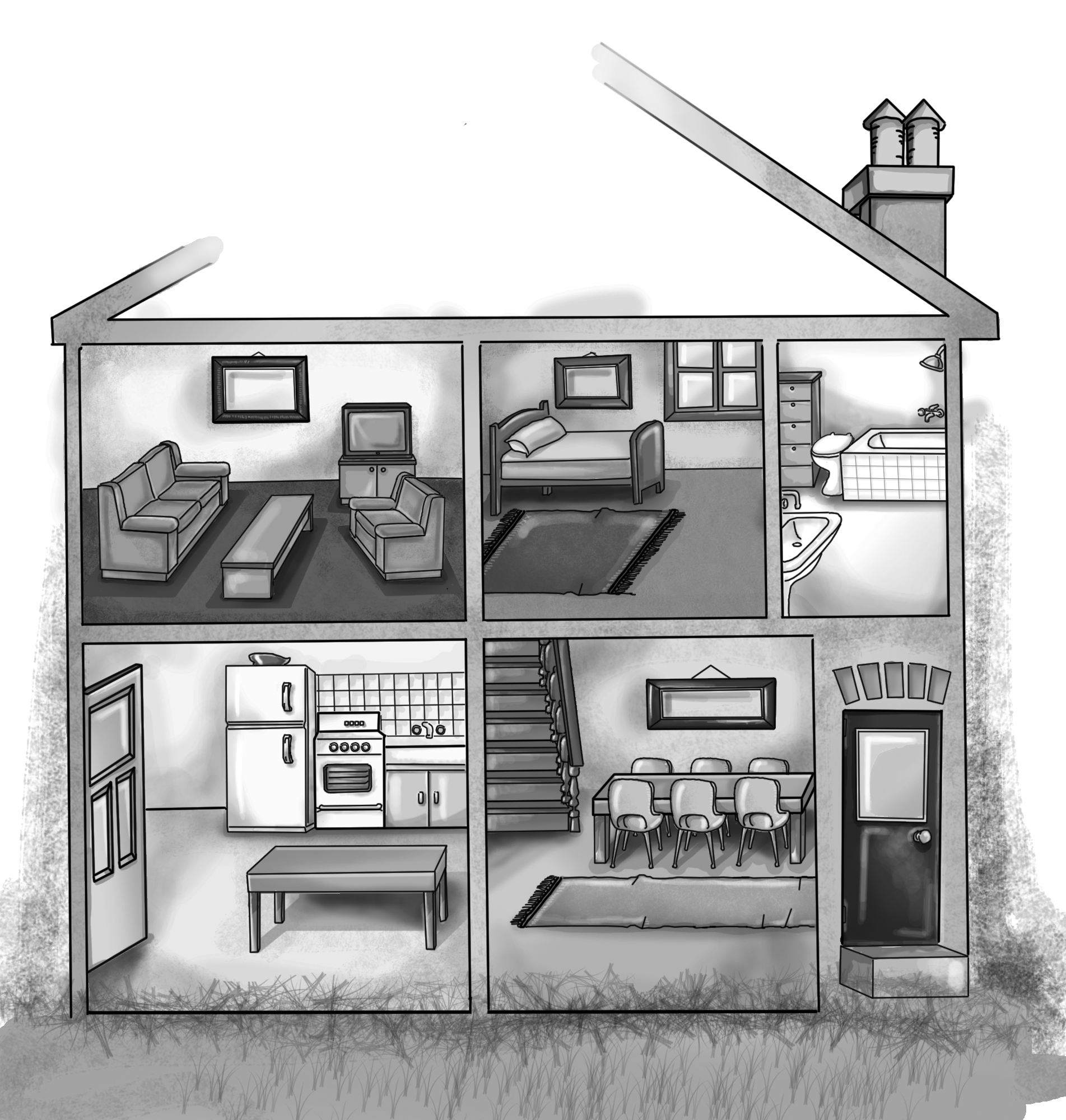 [Play CD1 26  (first part) or read.]1.trofn rodo     front door  2. nindig mroo   dining room 3. ntiheck	  kitchen  4. rbohotam  bathroom 5. erobdom    bedroom 6. ngviil  moro  living room MomJoethe boyJoe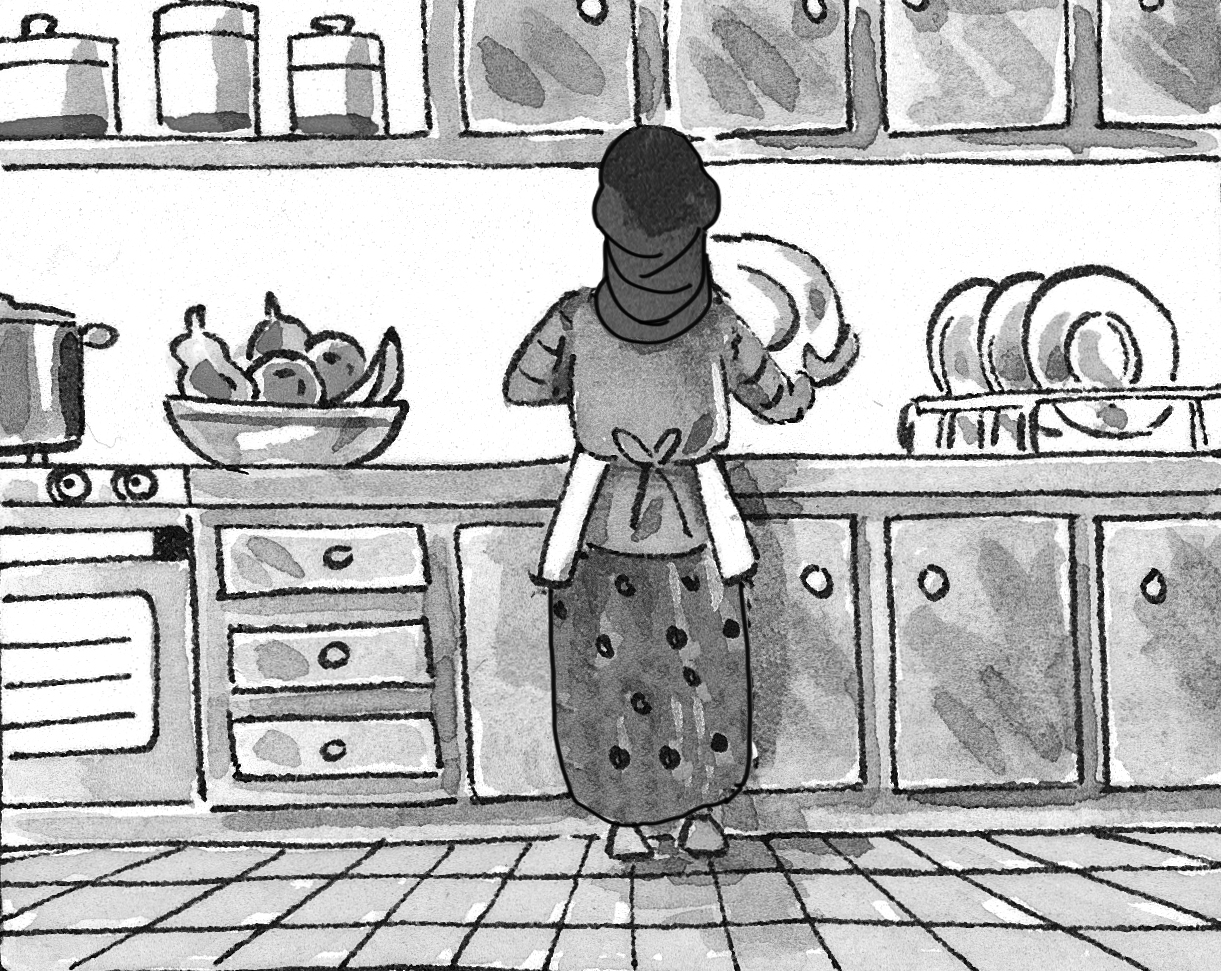 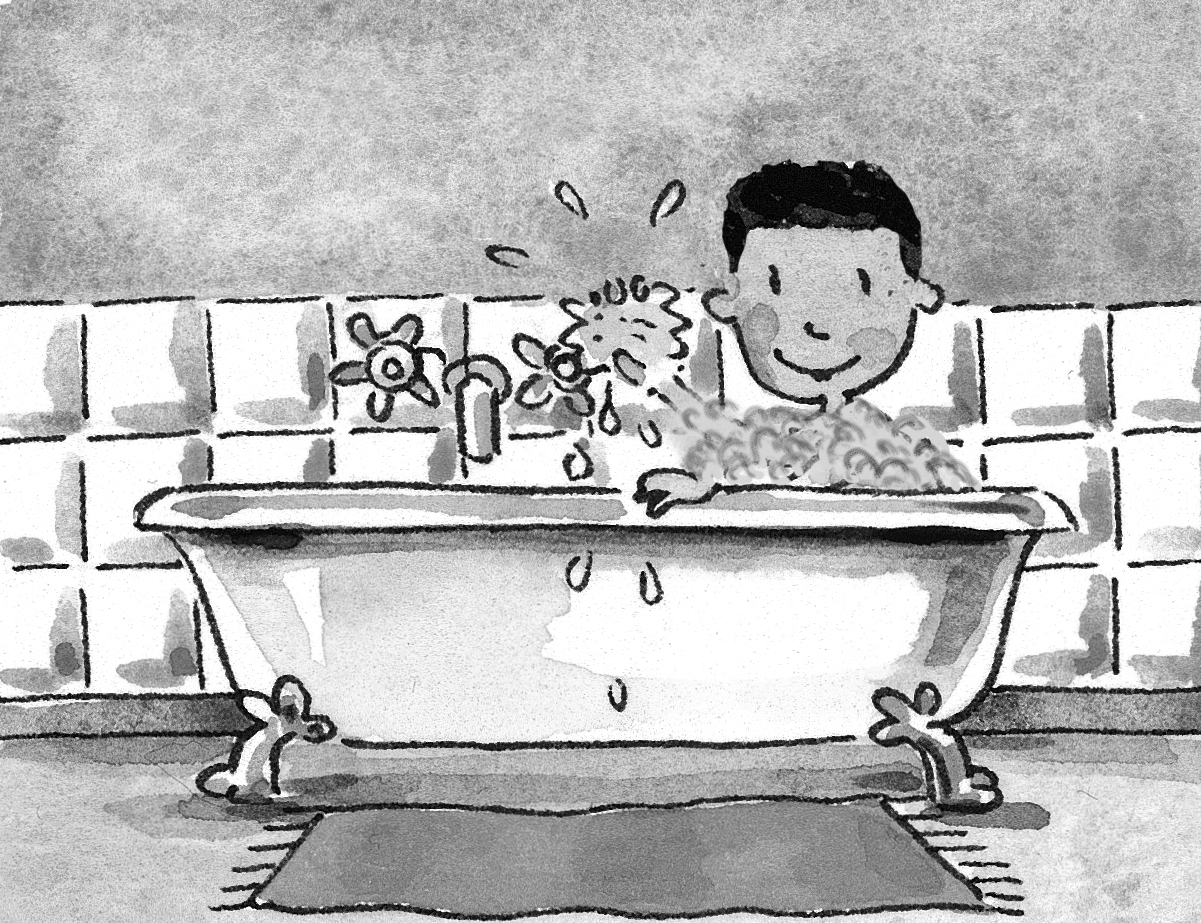 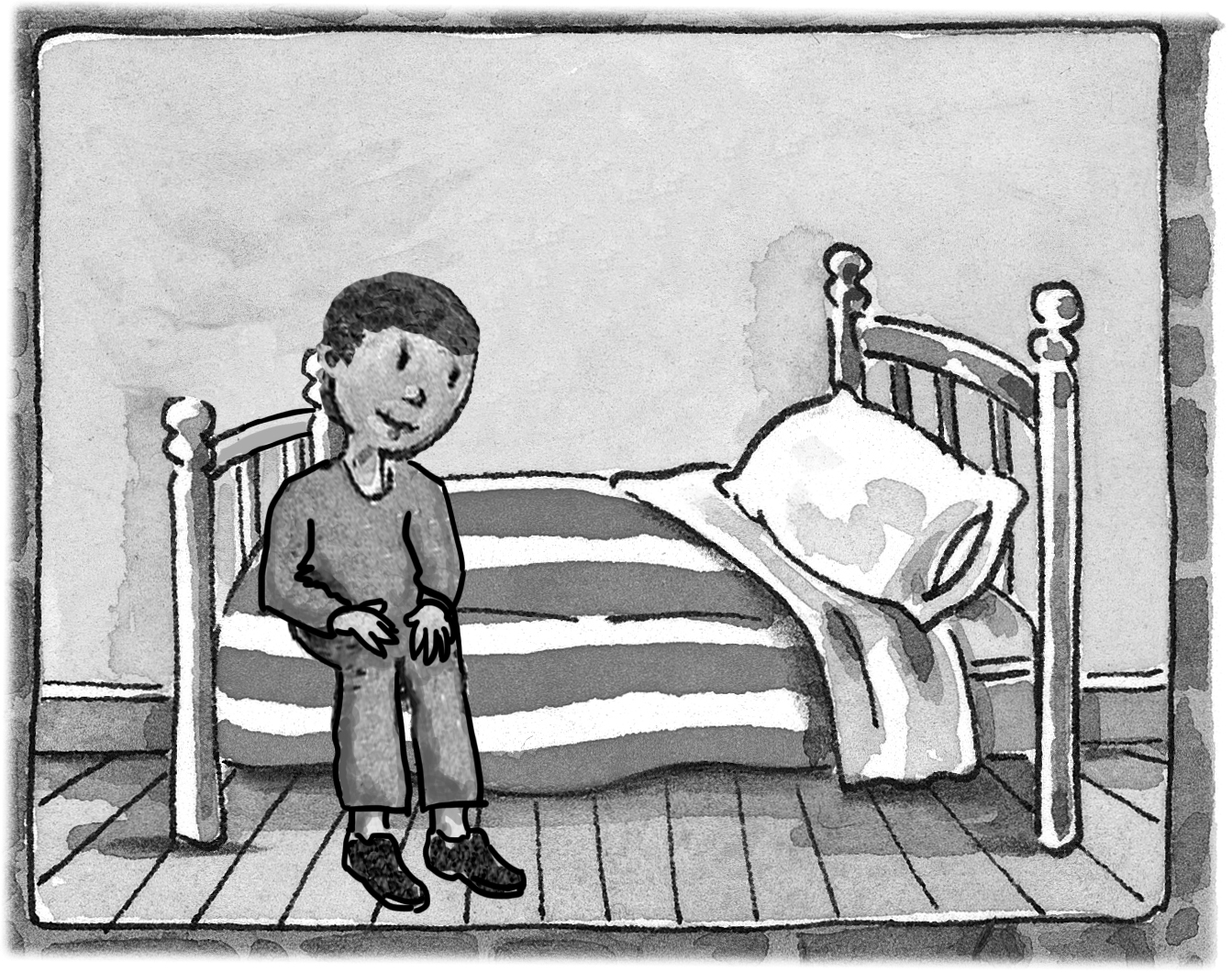 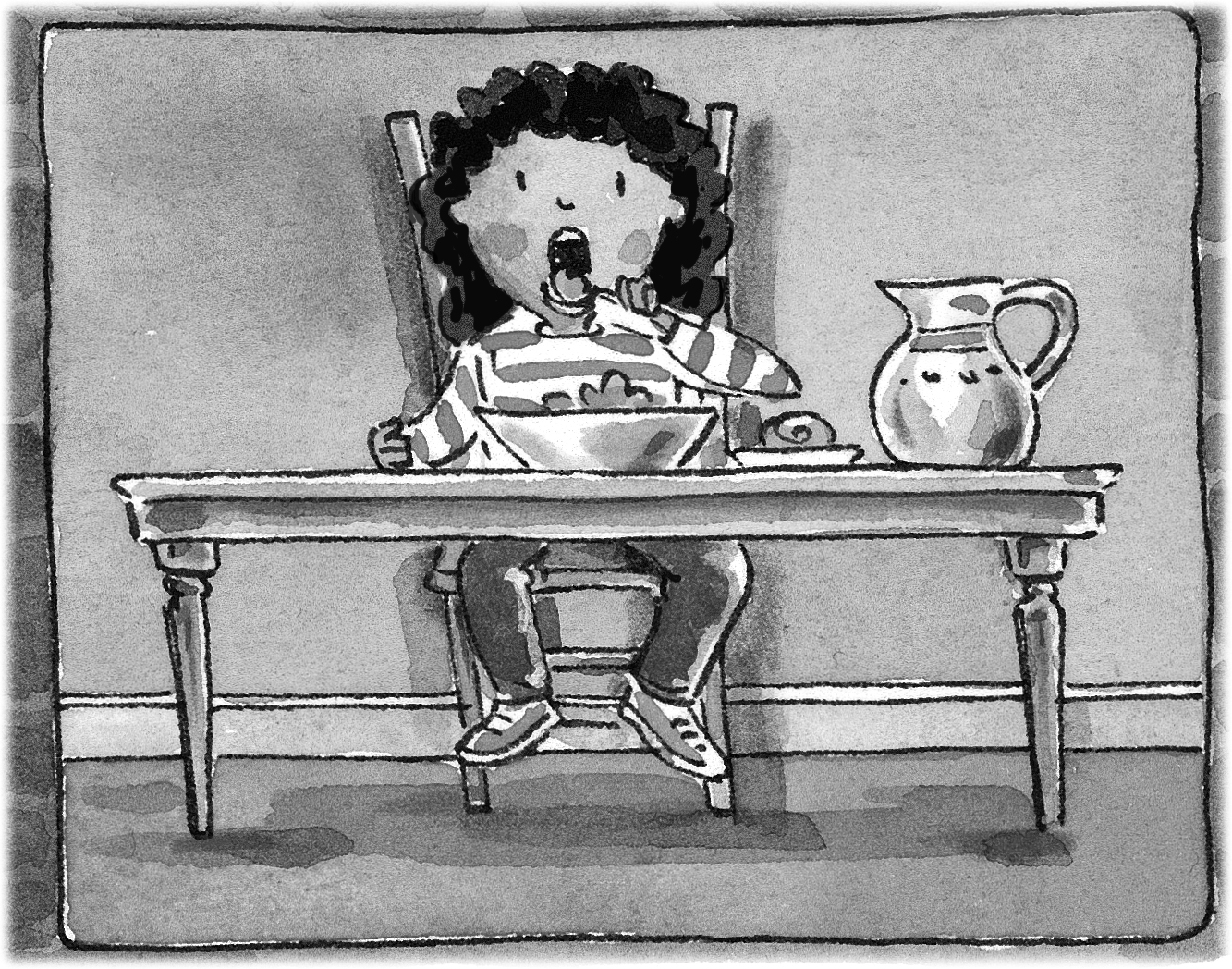   2    1  4  3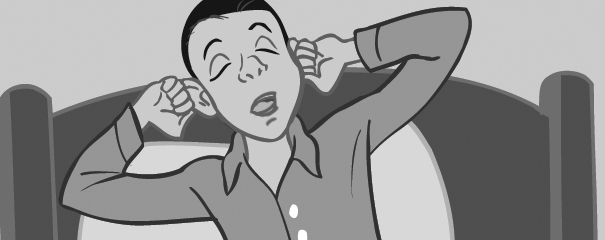 I get up at 7 o’clock. 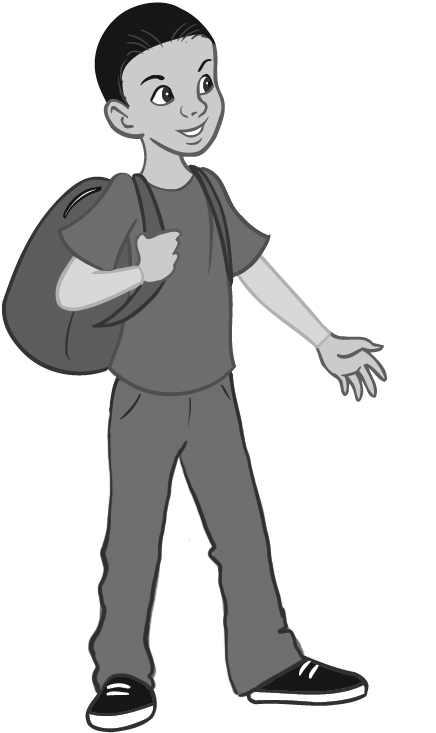 Then I   go to school.   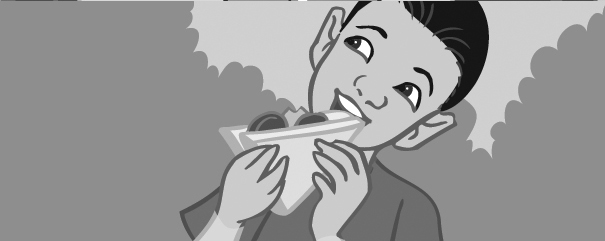 I eat lunch  at 2 o’clock. 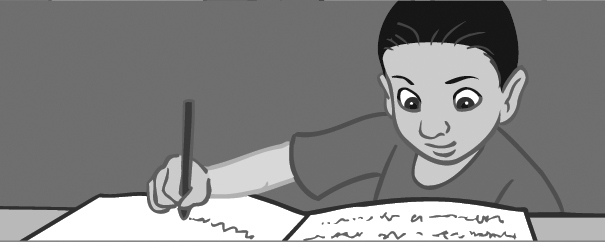 Then I   do my homework.  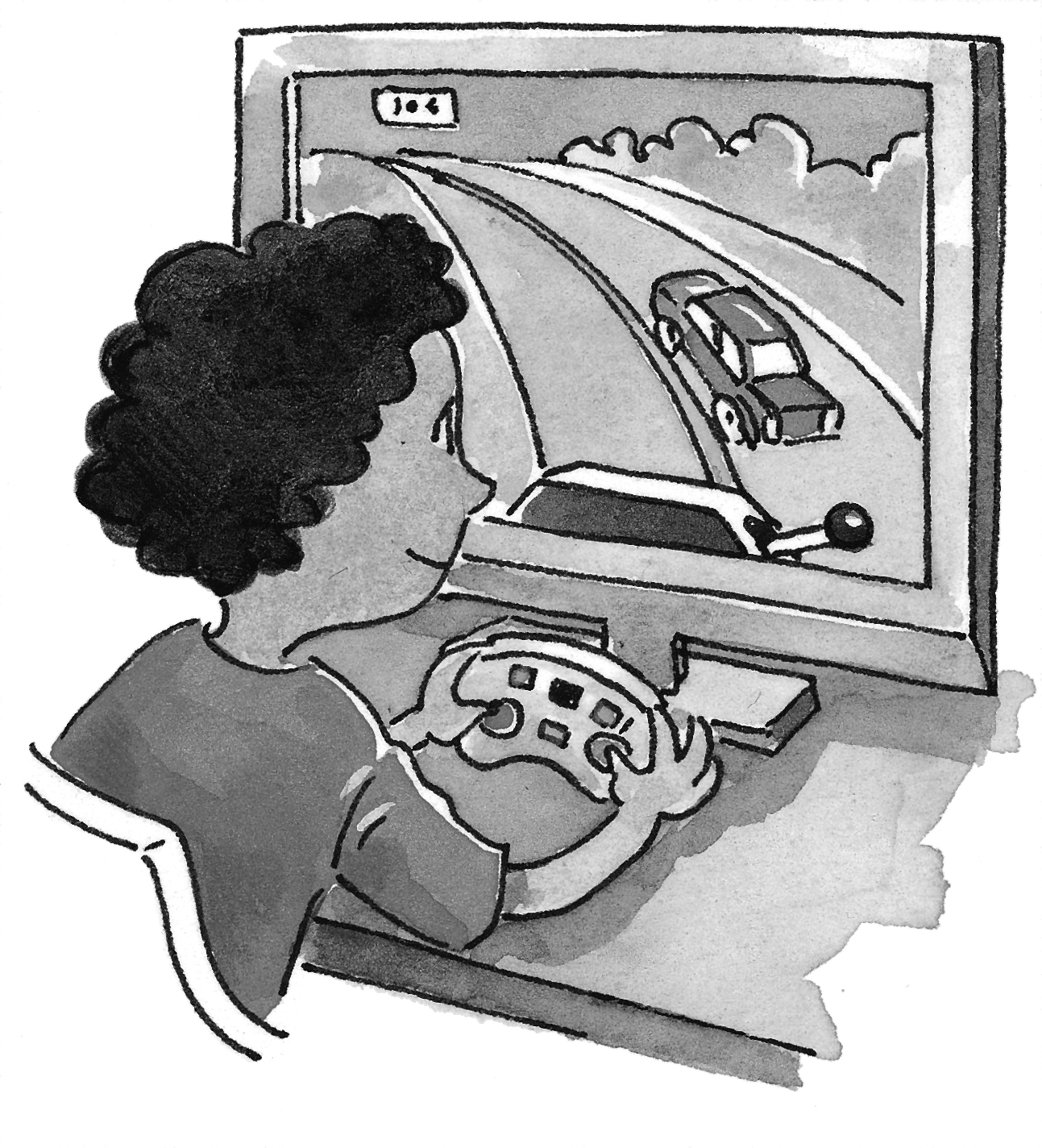 I  play computer games and watch TV. 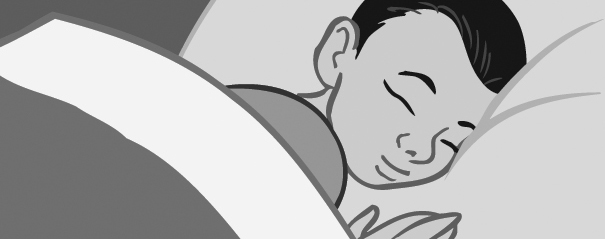 At night I  go to bed.   